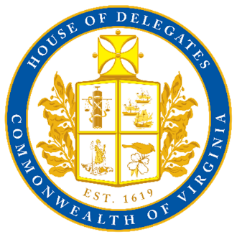 Virginia House of DelegatesJoint Meeting of Courts of Justice and Public Safety CommitteesWednesday, July 29, 202010:00 am – 1:00 pmDRAFT AGENDAFocus: Law enforcement officers (community-engaged policing, bias, and hate crime), Commonwealth’s Attorneys and Judges (bias), and mandatory minimums1.  	Call to Order; Welcome	The Honorable Charniele L. HerringThe Honorable Patrick A. Hope2.  	Presentations and DiscussionThe Honorable Brian J. Moran, Secretary of Public Safety and Homeland SecurityAshley Nellis, The Sentencing ProjectShannon Dion, Department of Criminal Justice ServicesMichelle Feldman, The Mid-Atlantic Innocence Project Ed Chung, Center for American ProgressKim Rolla, Legal Aid Justice CenterCamille Cooper, RAINN3.	 Invited SpeakersMaria Jankowski, Indigent Defense CommissionBryan Porter, Commonwealth’s Attorney, City of AlexandriaKristi Wright, Office of the Executive SecretaryBrad Haywood, Justice Forward Virginia Michelle DermyerJamie Walter4.  	Public Comment (Not to exceed 3 minutes per speaker) *5. 	Other Business: Next Meeting6.	Adjournment*Please note: The general public will be able to virtually participate in the hearing in real time with both verbal and written comments. The public can sign up in advance to request to speak during the public comment time, here: LINK. Once the meeting has started and thereafter, the public can visit this LINK to submit written comments. The Chair will determine the number of speakers in the time allotted.Committee on Courts of Justice					Committee on Public Safety	Delegate Charniele L. Herring, Chair					Delegate Patrick A. Hope, ChairDelegate Vivian E. Watts, Vice Chair					Delegate Jeffrey M. Bourne, Vice ChairDelegate Patrick A. Hope						Delegate Kenneth R. PlumDelegate Marcus B. Simon						Delegate Kaye KoryDelegate Joseph C. Lindsey						Delegate Alfonso H. LopezDelegate Richard C. (Rip) Sullivan, Jr.					Delegate Sam RasoulDelegate Mark H. Levine						Delegate Marcia S. (Cia) PriceDelegate Stephen E. Heretick						Delegate Mark H. LevineDelegate Michael P. Mullin						Delegate Jennifer D. Carroll FoyDelegate Jeffrey M. Bourne						Delegate Daniel I. HelmerDelegate Karrie K. Delaney						Delegate Joshua G. ColeDelegate Jennifer D. Carroll Foy					Delegate Shelly A. Simonds	Delegate Don L. Scott, Jr. 						Delegate Clinton L. JenkinsDelegate Terry G. Kilgore						Delegate Thomas C. Wright, Jr.	Delegate Robert B. Bell						Delegate Roxann L. Robinson	Delegate Margaret B. Ransone					Delegate Tony O. WiltDelegate James A. (Jay) Leftwich, Jr.					Delegate C. Matthew FarissDelegate Leslie R. (Les) Adams					Delegate L. Nick RushDelegate 	Jeffrey L. Campbell					Delegate Glenn R. Davis, Jr. Delegate Jason S. Miyares						Delegate Ronnie R. CampbellDelegate Ronnie R. Campbell						Delegate Carrie E. Coyner								Delegate Amanda E. BattenCommittee Clerks:Cheryl Wilson, Deputy Clerk, Committee OperationsCathy Hooe, Senior Operations ClerkRushawna Senior, Senior Operations Clerk